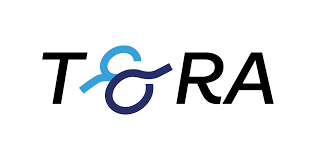 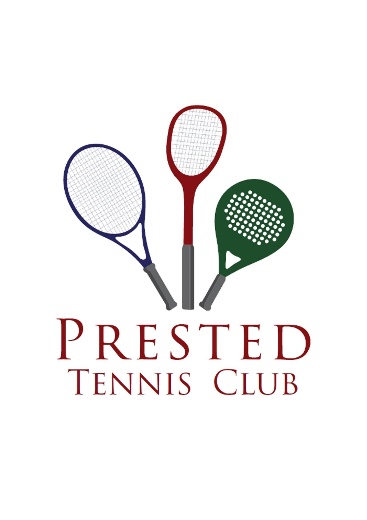 The Over 40’s Amateur Doubles Championships Prested Tennis Club Friday 24th- Sunday 26th February 2023Current Title Holders:   Peter Wright & Charlie PackhamThe format is dependent on the number of entries but will include round robin groups and a plate competition for those defeated in early rounds.ENTRY FORM* Must be over 40 by 24th February 2023Please make a bank transfer of £40 (per player) to ‘Mark Hobbs’ by Friday 17th February 2023Mark Hobbs Sort Code: 20-60-38 Account number: 13883086 All entrants in the tournament must be members of the T&RA.To apply for Membership, contact the T&RA on 0207 835 6957 or sign up online via www.tennisandrackets.com/real-tennis For any queries please contact: Prested Tennis Club, Prested Hall Chase, Feering, Kelvedon, Essex CO5 9EETel: 01376 570220 / Email: bookings@prestedtennisclub.co.ukNAME:EMAIL:HOME TELEPHONE:MOBILE:REGISTERED CLUB:HANDICAP:DATE OF BIRTH*:PARTNER*:SIGNED:DATED: